                   Application for UNNC’s Official Certificates (students only)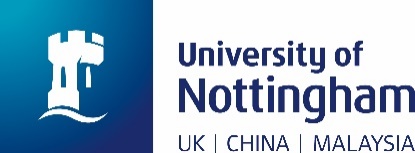                            申请领取宁波诺丁汉大学事业单位法人证/组织机构代码证复印件Applicant’s Signature申请人签字 ：                                                                      Date of the Application申请日期：Applicant Information  申请人信息Applicant Information  申请人信息Applicant Information  申请人信息Applicant Information  申请人信息Applicant Information  申请人信息Name of the student学生姓名Name of the student学生姓名Student ID 学号Year of programme年级Major专业名称Major专业名称Department/School院系名称Contact Phone No.联系电话Contact Phone No.联系电话Email address邮箱地址√Application Purpose  (please tick)   申请目的 （请打勾）Application Purpose  (please tick)   申请目的 （请打勾）Application Purpose  (please tick)   申请目的 （请打勾）Application Purpose  (please tick)   申请目的 （请打勾）Visa application for overseas travel 出国旅游签证   Destination country 旅行目的地Certificate requesting organization证件提交单位Certificate requesting organization证件提交单位Visa application for overseas travel 出国旅游签证NOTE: Application materials list containing Official Certificate requested by Embassy / Travel Agency, please attach to this form back.                   备注：请在该申请表后附粘大使馆（旅行社）要求申请者提交的含提交营业执照/机构代码证件此项要求的申请材料清单。NOTE: Application materials list containing Official Certificate requested by Embassy / Travel Agency, please attach to this form back.                   备注：请在该申请表后附粘大使馆（旅行社）要求申请者提交的含提交营业执照/机构代码证件此项要求的申请材料清单。NOTE: Application materials list containing Official Certificate requested by Embassy / Travel Agency, please attach to this form back.                   备注：请在该申请表后附粘大使馆（旅行社）要求申请者提交的含提交营业执照/机构代码证件此项要求的申请材料清单。NOTE: Application materials list containing Official Certificate requested by Embassy / Travel Agency, please attach to this form back.                   备注：请在该申请表后附粘大使馆（旅行社）要求申请者提交的含提交营业执照/机构代码证件此项要求的申请材料清单。For other purposes, please clarify 其他目的，请阐述。Sign off to approve 签字批准Sign off to approve 签字批准Sign off to approve 签字批准Sign off to approve 签字批准Sign off to approve 签字批准RC Tutor辅导员签字RC Tutor辅导员签字RC Tutor辅导员签字Head of RC’s signature学生事务中心领导签字Head of RC’s signature学生事务中心领导签字